О составе комиссии Управления Федеральной службы по надзору в сфере связи, информационных технологий  и массовых коммуникаций по Приморскому краю по соблюдению требований к служебному поведению государственных гражданских служащих и урегулированию конфликтаинтересовВ целях реализации статей 10 и  11  Федерального закона от 25.12.2008 № 273-ФЗ "О противодействии коррупции" в соответствии с Положением о комиссиях по соблюдению требований к служебному поведению федеральных государственных служащих и урегулированию конфликта интересов, утвержденным Указом Президента Российской Федерации от 01.07.2010 № 821, в соответствии с Порядком формирования и деятельности Комиссии территориального органа Федеральной службы по надзору в сфере связи, информационных технологий  и массовых коммуникаций по соблюдению требований к служебному поведению федеральных государственных служащих и урегулированию конфликта интересов, утвержденным приказом Роскомнадзора от 31.08.2015 № 104, п р и к а з ы в а ю :1. Утвердить состав Комиссии Управления Федеральной службы по надзору в сфере связи, информационных технологий  и массовых коммуникаций по Приморскому краю по соблюдению требований к служебному поведению государственных гражданских служащих и урегулированию конфликта интересовТретьяков С.А. – председатель Комиссии, заместитель руководителя;Полищук Г.Г. – заместитель председателя Комиссии, помощник руководителя Управления;Кондрашова М.Ю. – секретарь Комиссии, специалист – эксперт отдела организационной работы, государственной службы и кадров;Соболенко И.Ю. – начальник отдела организационной работы, государственной службы и кадров.Зайцева О.В. - главный специалист - эксперт отдела по защите прав субъектов персональных данных.Два представителя научных организаций и образовательных учреждений среднего, высшего и дополнительного профессионального образования, деятельность которых связана с государственной службой.2. Приказ от 07.10.2019 № 134 считать утратившим силу.3. Контроль исполнения настоящего приказа оставляю за собой. Руководитель                                                                                                Э.Ю. Шутов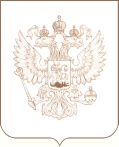 РОСКОМНАДЗОРУПРАВЛЕНИЕ ФЕДЕРАЛЬНОЙ СЛУЖБЫПО НАДЗОРУ В СФЕРЕ СВЯЗИ, ИНФОРМАЦИОННЫХ ТЕХНОЛОГИЙ И МАССОВЫХ КОММУНИКАЦИЙ ПО ПРИМОРСКОМУ КРАЮП Р И К А З18 ноября  2019г.                          г. Владивосток                                   № 161